Прием в 1 класс на 2012/2013 учебный год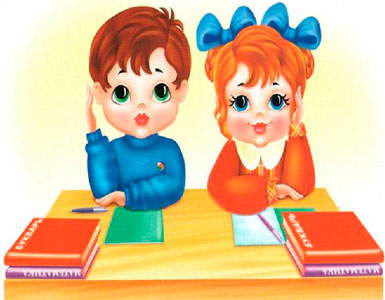 Прием документов в 1 классы производится на основании Правил приема граждан в первые классы муниципальных образовательных учреждений, утвержденных Законом РФ «Об образовании» и Типового положения об общеобразовательном учреждении, утвержденного постановлением Правительства РФ от 19 марта 2001 года № 196 (с изменениями). Зачисление детей в первый класс начинается с 1 апреля 2012 года.Первый приемный день – 2 апреля.
Прием: понедельник, вторник, среда, четверг, пятница с 14°°до 17°° часовДокументы, необходимые для зачисления в 1 класс:Заявление родителей (заполняется на бланке учреждения);Медицинская карта (заполненная форма 0-26/у-2000: ее оформляют в детском саду; если ребенок до поступления в гимназию воспитывался дома, карту можно получить в поликлинике (амбулатории) по месту жительства)Оригинал и копия свидетельства о рождении и о гражданстве;Документ, удостоверяющий личность родителей (законных представителей); Оригинал и ксерокопию медицинского полиса ребенка;Фотографии 3х4 (3 шт)Основанием для отказа в приёме в Учреждение является:Недостижение ребёнком возраста 6 лет 6 месяцев на 1 сентября календарного года;Противопоказания по состоянию здоровья;Отсутствие свободных мест в Учреждении (гражданам, не проживающим на территории, закреплённой за гимназией)Собрание для родителей, будущих первоклассников, состоится в 28 апреля 2012г. в 13.00 часов. Всю интересующую вас информацию по приему детей в 1 класс Вы можете получить по телефону: 8(8617)64-48-19 - секретарь директора Татьяна Георгиевна